ĐẠI HỌC SOGANG – TRÁI TIM CỦA THỦ ĐÔ SEOULHọc bổng lên tới 100% học phí cho toàn khóa chuyên ngành Đại học/ Sau đại họcI/ĐÔI NÉT VỀ ĐẠI HỌC SOGANGVới chất lượng đào tạo cao, các sinh viên tốt nghiệp ra trường đều làm việc trong những tập đoàn lớn của Hàn Quốc, với hơn 40.000 sinh viên đã tốt nghiệp giữ các vị trí chủ chốt trong những tập đoàn trên tất cả các lĩnh vựcII/TẠI SAO NÊN CHỌN ĐẠI HỌC SOGANG?Là trường lọt vào top 3% trường đại học tốt nhất trong tổng số 23.279 trường đại học trên toàn thế giớiLà nơi sản sinh ra nhiều nhân vật kiệt xuất trong lĩnh vực chính trị, kinh tế và giải trí tại Hàn Quốc: Cựu tổng thống Park Geum – Hye (Tổng thống thứ 11 – Nữ tổng thống của Hàn Quốc), Cựu Bộ trưởng bộ Quốc phòng Kim Tae-young, Cựu Thủ tướng Nam Duck Woo, giám đốc HSBC Jung Eun-young,  Giám đốc Hyundai Motor Jung Jin-haeng, đạo diễn điện ảnh Lee Kwang-hoon, nam diễn viên Ji-hyun…Là trường Đại học nổi tiếng về nghiên cứu và đào tạo kinh doanh và là ngôi trường có khoa đào tạo tiếng Hàn xuất sắc nhất Hàn Quốc. Là trường đạt rất nhiều thành tựu tại Hàn QuốcĐứng số 1 về trường Đại học suốt 3 năm liền với tỷ lệ sinh viên có việc làm sau khi tốt nghiệp trên 95%Đạt nhiều giải thưởng như giải quốc gia cho đào tạo bậc Đại học năm 2010, giải thưởng công nghệ từ Bộ khoa học Hàn Quốc năm 2015Được công nhận về chất lượng giáo dục Quốc tế năm 2012 – 2016 bởi Bộ giáo dục và Đào tạo Hàn QuốcĐào tạo công dân toàn cầu, thành thạo 2 ngôn ngữ: Tiếng Anh và Tiếng HànCung cấp học bổng lên tới 100% học phí cho toàn khóa học chuyên ngành bằng tiếng HànIII/CÁC CHUYÊN NGÀNH THẾ MẠNH CỦA TRƯỜNG:IV/CHI PHÍ KHI CHƯA CÓ HỌC BỔNG: (Tỷ giá ước tính: 1 Won = 20,6 VND, 1 USD: 22.780 VND)1/ Học phí2/ Chi phí sinh hoạt: V/LOẠI HỌC BỔNG,  ĐIỀU KIỆN VÀ HÌNH THỨC THAM GIA1/ Điều kiện:Độ tuổi: Tốt nghiệp THPT (Hệ chính quy) trong vòng 02 nămĐang là sinh viên các trường Cao đẳng hoặc Đại học và tốt nghiệp THPT không quá 03 nămTốt nghiệp Cao đẳng/ Đại học trong vòng 02 nămĐiểm trung bình chung THPT: Từ 7,0 trở lênNgôn ngữ để vào học thẳng chuyên ngành Tiếng Hàn: Topik 3Sức khỏe: Không lao phổi2/ Hình thức thi và phỏng vấn: Toán, Tiếng Anh & Phỏng vấn với đại diện trường3/ Loại học bổng: 25%, 50% và 100% học phí trong suốt khóa học chuyên ngành Đại học bằng tiếng Hàn. Điều kiện duy trì học bổng GPA 2.8/4.3.Học sinh có cơ hội nâng mức học bổng từ kỳ thứ 2 nếu có thành tích học tập tốt.VI/LỊCH DỰ KIẾN TUYỂN SINHThời gian nhận đơn đăng ký và thi học bổng: Tháng 4/2017Thời gian phỏng vấn với trường: Tháng 5/2017Thời gian trao học bổng: Cuối tháng 6/2017Thời gian mở lớp tiếng Hàn và văn hóa Hàn Quốc tại Việt Nam: Tháng 7/2017Mọi chi tiết xin liên hệ: Phòng Tư vấn GTVL – Trung tâm Dịch vụ việc làm Nghệ An.Địa chỉ: Số 201, Phong Định Cảng, phường Trường Thi, TP Vinh.Điện thoại: 02383.848.036 - DĐ: 09746.02346 - 0978.264.056.www.vieclamnghean.vn – Email: tuvanduhocna@gmail.com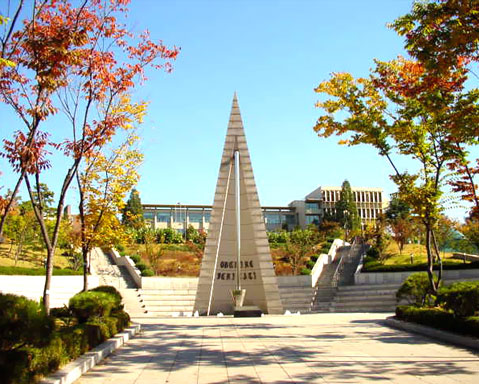 Được thành lập năm 1960, tọa lạc tại Sinchon (trung tâm Seoul), Đại học Sogang được coi như trái tim của thủ đô Seoul. Sogang là một trường Đại học danh tiếng, xếp hạng thứ 4 trên tổng số 300 trường Đại học tại Hàn Quốc, và nằm trong top 100 trường hàng đầu Châu Á (Theo xếp hàng của Times Higher Education 2017).Là một trường Đại học đa ngành với 26 chuyên ngành, Đại học Sogang có tổng cộng 448 giảng viên cùng cán bộ nhà trường với khoảng 12.000 sinh viên (8.000 sinh viên bậc đại học và 4.000 sinh viên bậc sau đại học) đang theo học trong đó có 3.000 sinh viên quốc tế.Quản trị kinh doanh, tiếng Hàn, quốc tế họcKhoa học xã hội, KH tự nhiên kỹ thuậtTri thức tích hợpKỳ nhập học+ Khóa tiếng Hàn: Tháng 3, 6, 9, 12+ Khóa chuyên ngành: Tháng 3, 9Chương trìnhHọc phí/ năm (USD)Học phí/ năm (WON)Tiếng Hàn5.9006.540.000Khoa học xã hội, kinh tế, quản trị kinh doanh6.5007.200.000Kiến thức tích hợp6.8707.600.000Khoa học tự nhiên7.6008.436.000Kỹ thuật8.5009.426.000Khoản chi tiêuChi phí/ năm (USD)Chi phí/ năm (WON)Tiền ở  (Bao gồm điện, nước, ga)3.0003.220.000Tiền ăn1.5001.658.000